MASARYKOVA UNIVERZITApořádá v rámci projektu projektu OP VK ‚Věda a vědci pro vzdělanost moderní společnosti‘ CZ.1.07/2.3.00/35.0005DEN VĚDYSpeciální den otevřených dveří1 den, 8 fakultpátek 13. září 2013Proč přijít na Speciální den otevřených dveříPříležitost nahlédnout do výzkumů a vědeckých projektů prováděných na Masarykově univerzitě.Jedinečná šance vidět více fakult v jeden den díky opakujícím se modulům (první moduly začínají v devět ráno, mezi moduly jsou přestávky pro přesun na jiné fakulty).Možnost setkat se s aktuálními studenty MU a diskutovat s nimi o jejich výzkumech a studijních záležitostech.Přednášky zajímavých odborníků.Propagační materiály MU s přehledy oborů a informacemi o studiu, informace o přijímacím řízení.Změna programu vyhrazena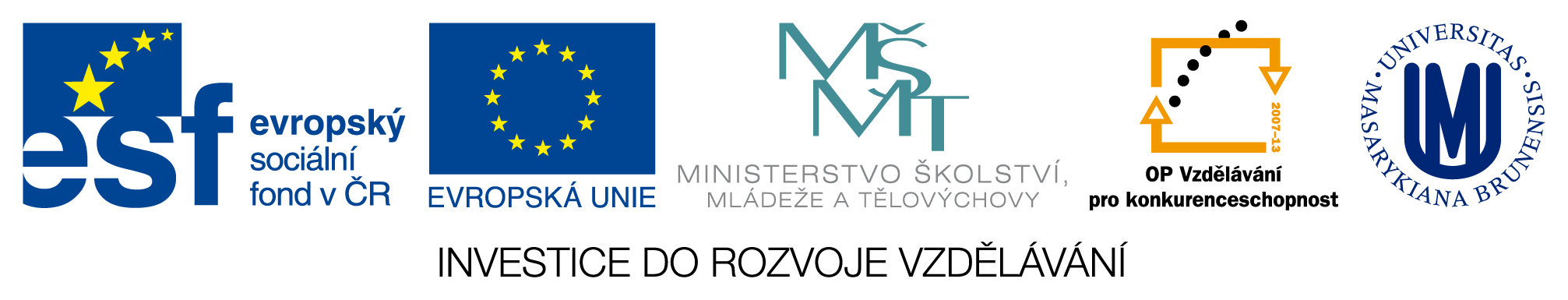 Kontaktní osobaMartina JiříčkováKoordinátorkaRektorát MUOdbor vnějších vztahů a marketinguŽerotínovo nám. 9601 77 BrnoTel.: +420 777 605 058E-mail: jirickova@rect.muni.czPrávnická f akulta Veveří 70 (ukázat na mapě)Přednášková místnost č. 1409:00 - 10:30, 11:00 - 12:30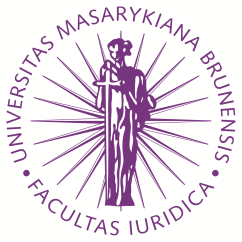 Obecné informace o fakultě, studijních programech, přijímacím řízení, možnostech celoživotního vzdělávání a přípravného kurzu pro maturantyPrezentace vědeckých aktivit na fakultě včetně studentských spolků a Studentské komory Akademického senátuÚčast studentů PrF MU v simulovaných soudních sporechMožnosti studia v zahraničíProfil absolventa PrF MU – osobní zkušenosti čerstvého absolventa fakultyInformace o menzách, kolejích a o činnostech studentůProhlídka odborných pracovišť s průvodcemPřírod ověd  ecká fakultaUniverzitní kampus Bohunice, Kamenice 5 (ukázat na  mapě )Budova A11 místnost 205 (2 NP)9:00 - 10:30, 11:00 - 12:30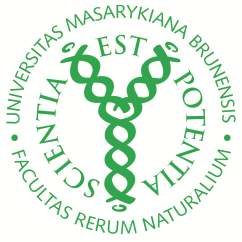 Informace o fakultě, oborech a možnostech pro uchazeče a studenty
Odborná přednáška “Využití DNA při identifikaci historických osobností” (v prvním modulu)Odborná přednáška “Představení a zapojení se do populačního výzkumu několika znaků v české a slovenské populaci” (ve druhém modulu)Prohlídka kampusu a vybraných laboratoří pro zájemce, diskuze se současnými studenty
Přírod ověd  ecká fakultaKotlářská 2 (ukázat na mapě )Přednášková místnost IBA9:00 - 10:30, 11:00 - 12:30Odborné přednášky “Matematika sexu a manželství”, “Neviditelné světlo”, “Úvod do studia geologie”, “Možnosti uplatnění geografických poznatků při současných trendech v hydrologickém výzkumu krajiny” a “Od Atlantidy k ropě a uranu”
Prohlídky vybraných vědeckých laboratoří
Informace o studiu a přijímacím řízení Diskuze se studenty o jejich vědecké činnosti, o možnostech studia a o životě v BrněFilozofická f akulta                                          	Aula C33 (Arne Nováka 1)	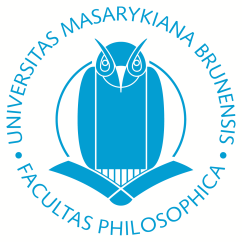 organizovaný přesun na dvůr areálu Gorkého (Gorkého 7), tam program 9:55 – 10:30 a 10:55 – 12:30                                        	 9:00 - 10:30, 11:00 - 12:30Úvodní slovo, představení filozofické fakulty a odborné činnostiInformace o podávání přihlášek, testu studijních předpokladů a o zápise do studiaPřednáška člena Nadačního fondu studentů FF o studentských aktivitách na fakultěFilozofický minigaudeamusWorkshop žonglováníWorkshop hlasové výchovyWorkshop relaxačních technikPedagogická f akultaPoříčí 9 (ukázat na mapě )Posluchárna 509:00 – 10:30, 11:00 – 12:30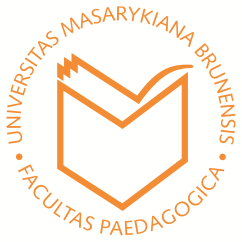 Informace o přijímacím řízení a fakultě Představení knihovny a studovnyMožnosti studia v zahraničíZážitky studentů z praxe ve školáchPředstavení odborné činnosti studentů - archeologický výzkum ve Znojmě – HradištiPrezentace praktických výstupů vědeckých pracíChemická kouzlaPrezentace o školícím centru v AngoleEkonomicko-správní f akultaLipová 41a (ukázat na mapě) P1 City Hall9:00 -10:30, 11:00 -12:30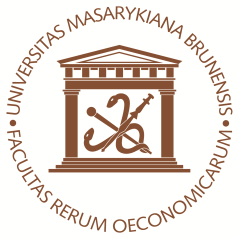 Informace o studiu a přijímacím řízeníPředstavení dalších aktivit a odborných vědeckých činností studentů - sport, stáže a studium v zahraničí, praxe, studentský život
Ekonomický experiment – věda v praxi
Prohlídka fakulty – knihovna, počítačové učebny, koleje
Diskuze se současnými studenty – náplň studia, vědecké výzkumy, uplatněníFakulta informatiky Botanická 68a (ukázat na mapě ) Posluchárna D3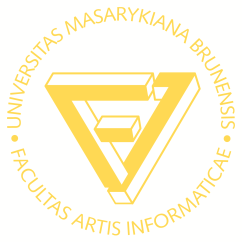 10:00 – 10:30 	Informace o studiu, video ukázky výzkumných laboratoří a akcí pořádaných FI10.40 – 11.40	Prohlídka Fakulty informatiky a laboratoří:Sitola - Laboratoř pokročilých síťových technologií – laboratoř specializující se na pokročilé síťové protokoly, aplikace, vysokorychlostní sítě. Zabývá se i náročnými výpočty, např. interakce viru s buňkou, nebo analýzou činnosti lidského mozku. Uvidíte i 55Mpix displej.HCI - Laboratoř interakce člověka s počítačem – výzkumné pracoviště interakcí člověka s počítačem, zabývající se virtuální realitou, haptikou – hmatovou interakcí, aplikací těchto technologií ve výpočetní chemii. Už jste někdy kreslili trojrozměrný obraz?Sybila – Laboratoř systémové biologie - Dá se živá soustava, jako třeba sinice v přehradě nebo buňka lidské chrupavky, namodelovat v počítači tak, abychom lépe pochopili její fungování? V Sybile se dozvíte, jak jsme s tímto výzkumem daleko a kam s ním směřujeme.LaBAK – Laboratoř bezpečnosti a aplikované kryptografie – Ukázky výzkumu v oblasti počítačové bezpečnosti, zejména s ohledem na nestandardní výpočetní platformy, jako čipové karty a bezdrátové senzorové sítě.Upozornění: Z důvodu rekonstrukce není možný vchod do budovy z ulice Botanické, ale pouze z opačného směru – tedy od ulice Bayerovy.Fakulta sociálních studií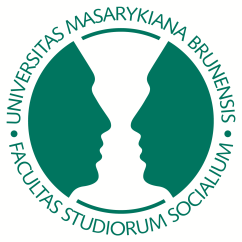 Joštova 10 (ukázat  na mapě )Atrium9:00 -10:30, 11:00 -12:30Seznámení s fakultou, odbornou činností, studiem, přijímacím řízením a výzkumyJarmark absolventských profilů – diskuze se studenty jednotlivých oborůPřednáška “Mezinárodní vztahy a pop culture”Ukázky z žurnalistické praxe, ukázky práce ve střižně, prohlídka Rádia RPsychologické hryProhlídka knihovny a fakultyFakulta sportovních studiíUniverzitní kampus Bohunice, Kamenice 5 (ukázat na  mapě )pavilon A34, místnost č. 153 - hala míčových sportů9:00 -10:30, 11:00 -12:30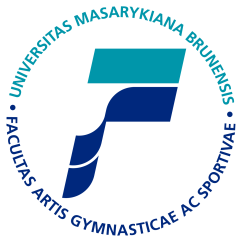 Informace o fakultě, odborné činnosti a přijímacím řízeníPrezentace přístroje INBODYPraktické měření na přístrojíchDiskuze se zástupci studijních oborůDotazy k odborným přednáškámProhlídka prostor fakulty